Сумська міська радаVIІ СКЛИКАННЯ LXIX СЕСІЯРІШЕННЯвід 26 лютого 2020 року № 6479-МРм. СумиРозглянувши звернення громадянина, надані документи, відповідно до протоколу засідання постійної комісії з питань архітектури, містобудування, регулювання земельних відносин, природокористування та екології Сумської міської ради від 09.01.2020 № 180, статей 12, 40, 79-1, 118, 121, 122 Земельного кодексу України, статті 50 Закону України «Про землеустрій», частини третьої статті 15 Закону України «Про доступ до публічної інформації», керуючись пунктом 34 частини першої статті 26 Закону України «Про місцеве самоврядування в Україні», Сумська міська рада ВИРІШИЛА:Надати Мухіну Юрію Олексійовичу дозвіл на розроблення проекту землеустрою щодо відведення земельної ділянки у власність за адресою:                           м. Суми, громадська організація «Сумське міське громадське об’єднання автогаражного товариства «Автолюбитель», земельна ділянка № 1096, орієнтовною площею 0,0025 га для будівництва індивідуальних гаражів.Секретар Сумської міської ради                                                         А.В. БарановВиконавець: Михайлик Т.О.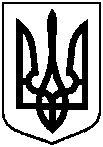 Про надання Мухіну Юрію Олексійовичу дозволу на розроблення проекту землеустрою щодо відведення земельної ділянки за адресою: м. Суми, громадська організація «Сумське міське громадське об’єднання автогаражного товариства «Автолюбитель»